「わが青春の上杜会－昭和を生きた洋画家たち」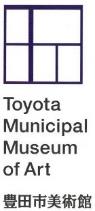 広報用画像について画像等の資料をご希望の方は以下を記入の上、ファックスかe-mailでお送りください。送り先：豊田市美術館　庶務担当　吉兼（よしかね）、籠谷（こもりや）Tel:0565-34-6748 Fax:0565-36-5103e-mail:bijutsukan1@city.toyota.aichi.jp＊読者プレゼントのため等、希望する場合のみご記入ください。1 2　3  4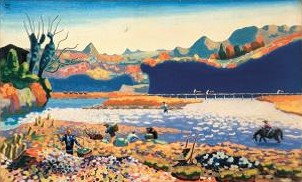 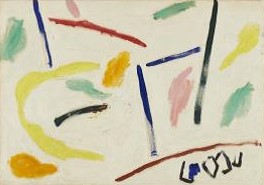 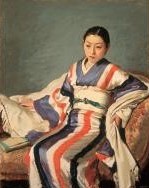 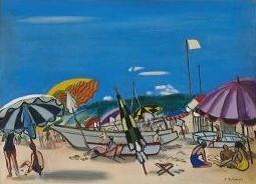 5　　6　　7 　8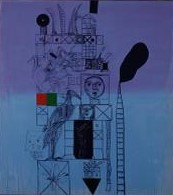 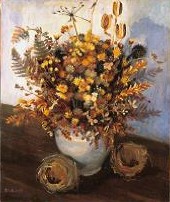 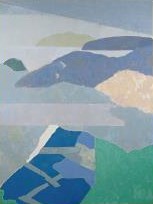 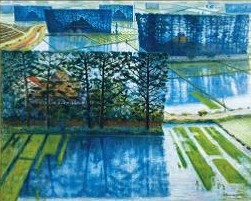 1. 牛島 憲之《 秋川》1934 年 　油彩、カンヴァス　89.5×145.5cm　熊本県立美術館2. 山口 長男《 池》 1936 年 　油彩、カンヴァス　65.3×92.0cm 　東京国立近代美術館3. 小磯 良平《 着物の女》 1936 年　 油彩、カンヴァス　90.9×72.7cm　神戸市立小磯記念美術館　4. 中西 利雄《 夏の海岸》 1936 年　水彩、カンヴァス　70.0×97.0cm 　東京国立近代美術館　5. 猪熊弦一郎《或晴れた一日》1992 年　アクリル、カンヴァス　丸亀市猪熊弦一郎現代美術館　© 公益財団法人ミモカ美術振興財団6. 小堀 四郎《冬の花束》 1946 年 　油彩、カンヴァス　60.8×50.2cm 　豊田市美術館　7. 岡田 謙三《入江》 1973 年 　油彩、カンヴァス　207.5×157.5cm 　京都国立近代美術館8. 矢田 清四郎《 五月の出雲路》 1975 年　油彩、カンヴァス　160.0×128.2cm 　個人蔵注意事項作品写真のトリミング、文字載せはご遠慮下さい。作品タイトル等のキャプションを必ず表記してください。「素材・技法」については省略可です。情報確認のため事前にゲラ刷り等をお送りください。掲載（放映）終了後に、掲載出版物または録画メディアを広報担当宛てにお送りください。インターネットに掲載した場合はＵＲＬをお知らせください。画像の二次使用や転載はお断りいたします。提供するデータは使用後必ず破棄してください。お名前様　　様　　様　　ご所属TelFaxe-mail掲載紙／メディア名発売、放送予定日必要な画像等の番号必要な鑑賞券枚数*　　枚 （最大5組10名分）